         09 февраля 2019 года в Богучарском муниципальном районе состоялось районное мероприятие «Лыжня России – 2019».         В празднике приняли участие жители Богучарского района, а также члены Территориальной избирательной комиссии, участковых избирательных комиссий Богучарского района и молодые, будущие избиратели.           В рамках повышения правовой культуры молодых и будущих избирателей и в связи с проводимым в районе месячником Дня молодого избирателя, председатель Территориальной избирательной комиссии Богучарского района Заикин Сергей Иванович поздравил всех участников соревнований с этим праздничным событием, как для профессионалов, так и для любителей лыжного спорта.               Победители соревнований на дистанции 1,5 и 3 км были награждены медалями и почетными грамотами.        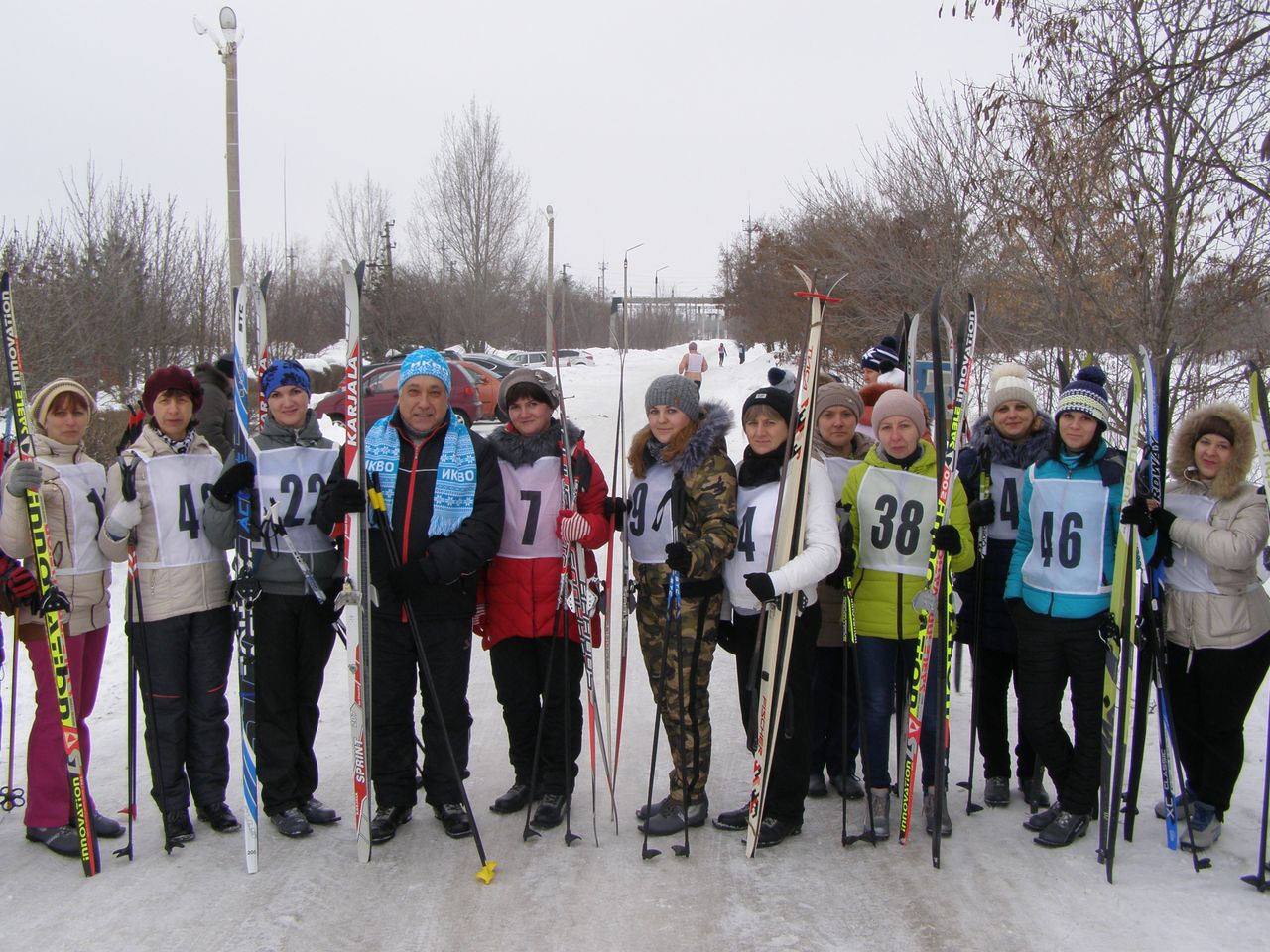 